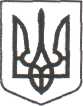 ЛИСИЧАНСЬКА МІСЬКА РАДАСЬОМОГО СКЛИКАННЯсімдесят дев’ята сесіяР І Ш Е Н Н Я 28.11.2019	                                    м. Лисичанськ			        № 79/1139Про внесення змін до рішення міської ради від 01.03.2019  № 61/916Керуючись п.22 ч.1 ст. 26 Закону України «Про місцеве самоврядування в Україні», з метою підвищення якості та доступності надання медичної допомоги, поліпшення здоров’я населення міста Лисичанська удосконалення роботи в галузі охорони здоров’я, Лисичанська міська радивирішила:1. Внести зміни до рішення міської ради від 01.03.2019 № 61/916 та затвердити  Програму розвитку та підтримки Комунального некомерційного підприємства Лисичанської міської ради Луганської області «Центр первинної медико-санітарної допомоги №2» на 2019 рік у новій редакції (додається).2. Дане рішення підлягає оприлюдненню.3. Контроль за виконанням цього рішення покласти на заступника міського голови Максима ГОЛОВНЬОВА та постійну комісію з питань соціально-гуманітарного розвитку.Міський голова								       Сергій  ШИЛІНДодатокрішення міської ради 28.11.2019  № 79/1139 ПРОГРАМА РОЗВИТКУ ТА ПІДТРИМКИ комунальноГО некомерційноГО підприємствА ЛИСИЧАНСЬКОЇ МІСЬКОЇ РАДИ ЛУГАНСЬКОЇ ОБЛАСТІ « ЦЕНТР ПЕРВИННОЇ МЕДИКО-САНІТАРНОЇ ДОПОМОГИ №2»НА 2019 РІКПАСПОРТ ПРОГРАМИ 			1. Загальні положення.         Пріоритетом в охороні здоров’я населення визначено надання первинної медико-санітарної допомоги на засадах загальної практики-сімейної медицини (далі – ЗПСМ).          У центрі проводиться реалізація заходів спрямованих на підвищення якості та ефективності медичних послуг, наближення кваліфікованої медико-санітарної допомоги до кожного мешканця, поліпшення демографічної ситуації, раціонального використання ресурсів охорони здоров'я. Первинна медико-санітарна допомога є на сьогодні частиною спеціалізованої амбулаторної допомоги, тому управління первинною допомогою без застосуванням економічних важелів практично неможливе.Здоров’я людини є непересічною цінністю, має важливе значення у житті кожного з нас, становить ключовий аспект національної безпеки, визначає можливості досягнення індивідуального і суспільного добробуту та благополуччя, перспективи стійкого розвитку будь-якої країни в цілому, і кожної територіальної одиниці окремо.Програма орієнтована на забезпечення надання якісної медичної допомоги населенню міста.2. Мета та завдання Програми підтримки.Мета Програми полягає у досягненні максимально можливого рівня здоров’я для всіх жителів, яких обслуговує  КНП «ЦПМСД №2», незалежно від їх віку, статі, соціального статусу, зміцнення і охорони здоров’я мешканців протягом усього їх життя.В умовах діючих механізмів та обсягів бюджетного фінансування галузі охорони здоров’я району необхідно забезпечити потреби населення у всіх видах медичної допомоги на первинному рівні.Метою Програми розвитку та підтримки первинної медико-санітарної допомоги на засадах сімейної медицини на 2019 рік є забезпечення зниження рівня захворюваності, інвалідності та смертності населення шляхом формування і налагодження ефективного функціонування системи надання населенню доступної і високоякісної первинної медико-санітарної допомоги на засадах сімейної медицини.Для досягнення мети Програми Центром забезпечується:-	медична практика з надання первинної та інших видів медичної допомоги населенню;-	організація права громадян на вільний вибір лікаря з надання первинної медичної допомоги у визначеному законодавством порядку;-	надання первинної медичної допомоги у визначеному законодавством порядку, в тому числі надання невідкладної медичної допомоги в разі гострого розладу фізичного чи психічного здоров’я пацієнтам, які не потребують екстреної, вторинної (спеціалізованої) або третинної (високоспеціалізованої) медичної допомоги;-	проведення профілактичних щеплень;планування, організація, участь та контроль за проведенням профілактичних оглядів та диспансеризації населення, здійснення профілактичних заходів, у тому числі безперервне відстеження стану здоров’я пацієнта з метою своєчасної профілактики, діагностики та забезпечення лікування хвороб, травм, отруєнь, патологічних, фізіологічних (під час вагітності) станів;-	консультації щодо профілактики, діагностики, лікування хвороб, травм, отруєнь, патологічних, фізіологічних (під час вагітності) станів, а також щодо ведення здорового способу життя;-	проведення експертизи тимчасової непрацездатності та контролю за видачею листків непрацездатності;-	направлення на медико-соціальну експертизу осіб із стійкою втратою працездатності;-	участь  у  проведенні інформаційної та освітньо-роз'яснювальної роботи серед населення щодо формування здорового способу життя;-	організації пільгового забезпечення лікарськими та технічними засобами населення у визначеному законодавством порядку та відповідно до фінансового бюджетного забезпечення;-	 скринінгових обстежень, профілактики, діагностики та лікування окремих захворювань у порядку, визначеному відповідними програмами та законодавством;-   визначення потреби структурних підрозділів Центру та  населення у лікарських засобах, виробах медичного призначення, медичному обладнанні та транспортних засобах для забезпечення населення доступною, своєчасною та якісною медичною допомогою;-	забезпечення підготовки, перепідготовки та підвищення кваліфікації працівників Центру;-	закупівля, зберігання та використання ресурсів, необхідних для надання медичних послуг, зокрема лікарських засобів (у т.ч. наркотичних засобів та прекурсорів), обладнання та інвентарю;-	інші функції, що випливають із покладених на Центр завдань.3. Обґрунтування шляхів розв’язання проблеми, строки виконання Програми.	Реформи, які проводяться у сфері охорони здоров’я, направлені на формування спроможної мережі надання первинної медичної допомоги, підняття на значно вищий рівень матеріально-технічної, діагностичної та лікувальної бази в первинній ланці, проведення будівництва, реконструкції та ремонту наявних приміщень, забезпечення транспортом, сучасним медичним обладнанням, інструментами та створення необхідних умов для комфортного обслуговування пацієнтів. Основними шляхами розв’язання проблем є:— пріоритетний розвиток первинної медико-санітарної допомоги;— удосконалення надання невідкладної медичної допомоги населенню міста, в межах лікувального закладу;Виконання Програми здійснюється згідно затвердженого плану заходів фінансової підтримки, з урахуванням змін до чинного законодавства.4. Фінансова підтримка виконання ПрограмиФінансове забезпечення Програми здійснюється відповідно до законодавства України за рахунок:— коштів місцевих бюджетів: міського, районного, обласного;  — коштів державного бюджету;— інших джерел фінансування, не заборонених законодавством України.Кошти, отримані за результатами діяльності, використовуються Підприємством на виконання плану заходів  Програми. Обсяги фінансування Програми шляхом надання фінансової підтримки з міського бюджету на 2019 рік (додаток 1).5. Очікувані результати та ефективність Програми Виконання Програми дозволить:- створити цілісну систему надання первинної медичної допомоги на засадах сімейної медицини, що в свою чергу дасть змогу зменшити захворюваність та смертність населення м. Лисичанська, підвищити народжуваність та продовжити життя.- збільшити питому вагу медичної допомоги, що надається лікарями загальної практики - сімейними лікарями;запровадити ефективну систему багатоканального фінансування на первинну медико-санітарну допомогу.- поліпшення надання медичної допомоги соціально незахищеним верствам населення.Секретар міської ради		 Едуард ЩЕГЛАКОВЗаступник міського голови	         Максим ГОЛОВНЬОВДодаток до Програми розвитку та підтримки КНП «ЦПМСД №2»Планзаходів програми розвитку та  підтримкикомунальноГО некомерційноГО підприємствА ЛИСИЧАНСЬКОЇ МІСЬКОЇ РАДИ ЛУГАНСЬКОЇ ОБЛАСТІ «ЦЕНТР ПЕРВИННОЇ МЕДИКО-САНІТАРНОЇ ДОПОМОГИ №2» на 2019 рік1.Розробник ПрограмиКомунальне некомерційне підприємство Лисичанської міської ради Луганської області «Центр первинної медико-санітарної допомоги №2» 2.Учасники  ПрограмиКНП «ЦПМСД №2»3.Термін реалізації Програми2019 рік4.Перелік бюджетів, які беруть участь у виконанні Програми Державний, місцеві бюджети та інші кошти, не заборонені чинним законодавством5.Загальний обсяг фінансових ресурсів міського бюджету, необхідних для реалізації Програми1 493 688 грн.№ п/пПерелік заходів ПрограмиВідповідальні за виконання Джерело фінансуванняОрієнтовані обсяги фінансування ( грн.)Очікуваний результат123456Безоплатний та пільговий відпуск лікарських засобів за рецептами лікарів у разі амбулаторного лікування окремих груп населення за певними категоріями захворюваньКНП «ЦПМСД №2»,Державний бюджет, місцевий бюджет та інші джерела надходжень1 027 920Виконання постанови КМУ від 17.08.1998 року №1303 (зі змінами) Придбання технічних засобів для осіб з інвалідністюКНП «ЦПМСД №2»,Державний бюджет, місцевий бюджет та інші джерела надходжень298 212Виконання постанови КМУ від 03.12.2009 № 1301Придбання обладнання і предметів довгострокового користуванняКНП «ЦПМСД №2»,Державний бюджет, місцевий бюджет та інші джерела надходжень167 556Забезпечення матеріально-технічним оснащенням КНП «ЦПМСД №2»1 493 688